Newsham Primary School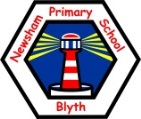 Person SpecificationPost Title: Teacher - EYFSDirector/Service/Sector: EducationRef:EssentialDesirableAssessed by:QualificationsQualificationsQualified teacher statusEvidence of continued professional developmentDegree or equivalentApplication FormInterviewExperienceExperienceTeaching experience in a primary school environmentA current or very recent teaching experience in Early Years Experience of key stage/whole school data collection/analysisExtra-curricular involvement/experience A proven commitment to working in partnership with parents and other stakeholdersSuccessful experience of leading a team of pupils, parents or staffApplication FormObservation and InterviewSkills, Knowledge and AptitudeSkills, Knowledge and AptitudeExcellent communication skills, verbal and writtenAble to use ICT effectively as an administrative and teaching toolAbility to manage time and prioritise workload effectivelyAbility to relate well to all members of the school communityAbility to coach and develop and influence the practice of colleaguesAbility to coordinate a subject that relates to National Curriculum provisionApplication FormObservation and  InterviewReferenceObservationValues and Personal QualitiesValues and Personal QualitiesPositive, open minded, ‘solution focused’ approachFlexible approach to teaching strategies and strong team playerWillingness to teach throughout the primary age range and share expertise and reflect upon practiceEnthusiastic, cheerful manner with a good sense of humourEnergy, resilience, dedication and commitment to the whole schoolCreative, innovative and prepared to move out of a ‘comfort zone’Enthusiasm for working across a number of classes in EYFSWillingness to liaise with teaching colleagues to maximise assessment and wider learning outcomes for all pupils Application formObservation and InterviewReference